Pre-Screening FormVN24/2022 Finance Executive - ColomboCandidate’s Name:	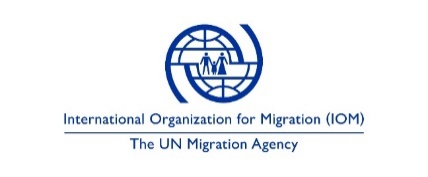 NIC Number:		Passport Number:	If yes, please indicate the no:	Disclaimer I certify that above information provided is true and complete to the best of my knowledge. If this application leads to employment, I understand that false or misleading information in my application or interview may result in disqualification.IOM Experience:IOM Experience:YesYesNoNoRequired Qualifications:YesYesNoNoUniversity Degree in Business Administration, Accounting, Finances, or related discipline from an accredited academic institution with 2 year of related work experienceORHigh School Diploma in Financial Management with 4 years of related work experiencePreferred Qualifications:YesYesNoNoExperience in preparation of budget, accounting, financial, statistical reportsPrevious experience in handling petty cashPrevious experience in handling banking activitiesPrevious experience in SAP systemLicense: YesYesNoNoSLMC/SLNC (only for medical positions)LanguageREADREADREADWRITEWRITEWRITESPEAKSPEAKSPEAKLanguageExcellentGoodPoorExcellentGoodPoorExcellentGoodPoorEnglish SinhalaTamil 